SC.912.L.14.3 Compare and contrast the general structures of plant and animal cells. Compare and contrast the general structures of prokaryotic and eukaryotic cells. There are two categories of cells called prokaryotic and eukaryotic.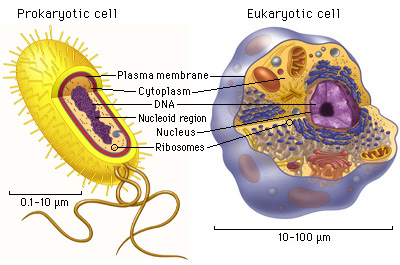 Despite the many differences between cells, all cells have a cell membrane, cytoplasm, and DNA.Prokaryotes – The first cellsThey do not have a membrane-bound nucleus.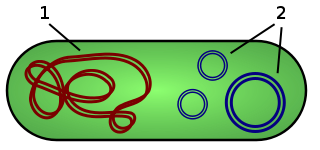 They have a single, circular chromosome (1) and plasmid DNA (2).Are structurally simpler than eukaryotic cells.They are small and lack complex organelles.Common example – bacteriaEukaryotic CellsThese cells are distinguished by the presence of a nucleus.The two main types of eukaryotic cells are -           ANIMAL                            			 PLANT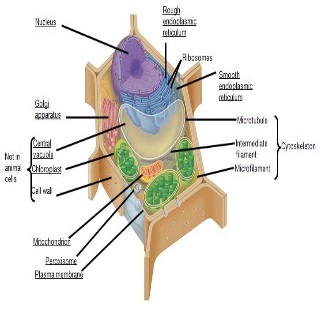 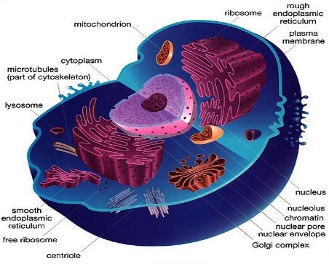 Eukaryotic cells are divided into functional compartments called organelles for better efficiency.Organelles are found throughout both types of cells.  They perform various functions within each of these cells.  Higher forms of life are composed of more complex, larger eukaryotic cells.  These cells include protists, fungi, plants, and animals.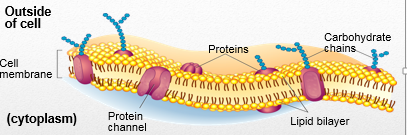 	Cell Membrane  Surrounds outside of ALL cellsComposed of double layer of phospholipids and proteinsControls what enters or leaves the cellCytoskeleton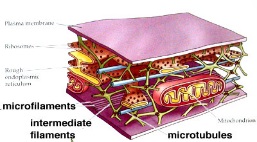 Helps cell maintain cell shapeNucleus Controls the normal activities of the cell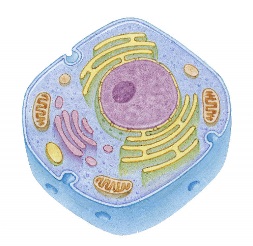 Contains the DNASurrounded by a nuclear envelope with poresRibosomes 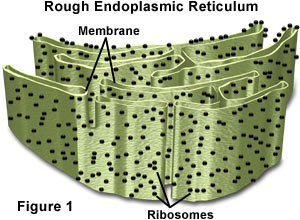 Can be attached to Rough ER or can be free (unattached) in the cytoplasmRough Endoplasmic Reticulum (ER) Synthesis of membrane proteins and transport vesicles Smooth ER  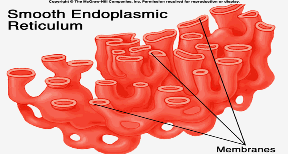 Synthesis of lipids and responsible for detoxificationGolgi Apparatus 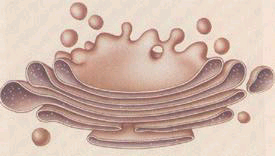 Modify, sort, & package molecules from the ER for storage or transport out of the cell  Mitochondria  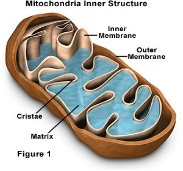 “Powerhouse” of the cellMake cellular energy (ATP) through Cell Respiration Lysosome  Contain digestive enzymes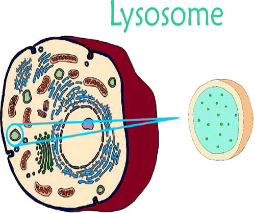 Break down food, bacteria, and worn out cell parts for the cellDifferences between plant and animal cells Plants have the same organelles as animals plus the three “C’s” Cell WallChloroplastCentral Vacuole (large) 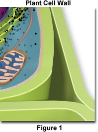 Cell Wall  Supports and protects the cell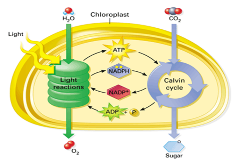 Chloroplast Found only in producers Filled with chlorophyllUse energy from sunlight to make own food (glucose)Vacuole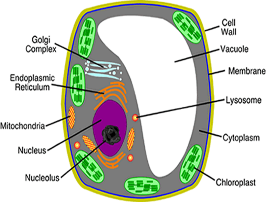 Fluid filled sacks for storageSmall or absent in animal cellsPlant cells have a large Central VacuoleLooking at the chart above what do you notice about the number of organelles in each type of cell?  What does that tell you about the complexity of the two types of cells?  Develop a mnemonic device (clean and appropriate for school) to remember the organelles that are found in both prokaryotic and eukaryotic cells.Which of the following structures in the diagram below enables the observer to identify that it is a plant cell?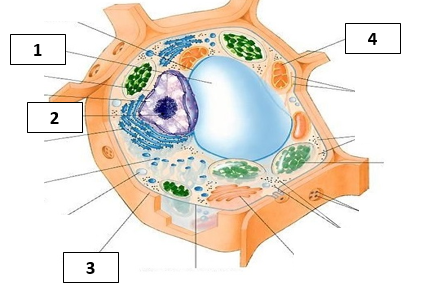 a.  1 and 3b.  1 and 2c.  2 and 3d.  2 and 4When a runner sprints, their muscles require a large amount of cellular energy.  Based on this information, which organelle would be more abundant in a muscle cell than a skin cell?	A.  Chloroplast		B.  Ribosome	C.  Mitochondrion	D.  NucleusPlant cells contain structures that carry out specialized energy-transfer functions that animal cells do not carry out. Which of the following structures carries out this specialized function in plant cells?LysosomeChloroplastsMitochondriaCentral vacuoleOrganelles only found in Prokaryotic Cells (include function of organelle)Organelles found in Prokaryotic and Eukaryotic Cells (include function of organelle)Organelles only found in Eukaryotic Cells (include function of organelle)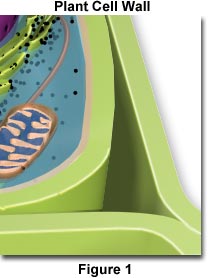 